HW #7DUE Friday ____________Solve the following proportions for the missing variable.			2.      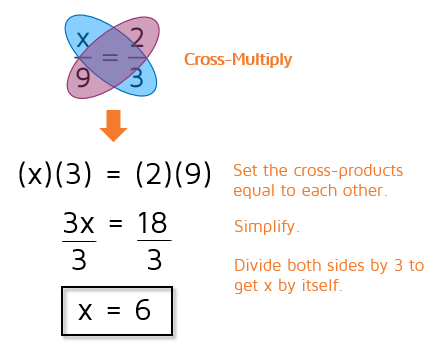 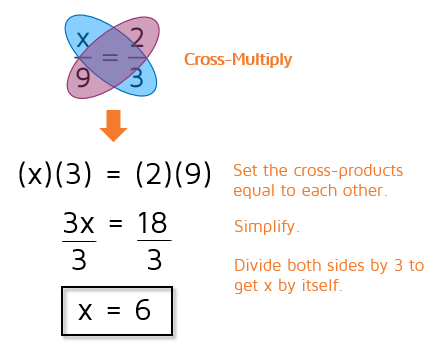 3.      			4.       The following polygons are similar. Use a proportion to find the missing side lengths.5. 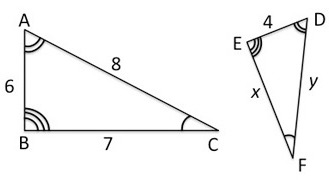 x=_____________     y=_______________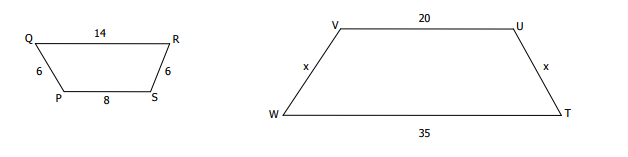 6. 	x=__________Convert the following values to the desired unit. 7. 32 yds. to m								8. 87 in. to cm9. 3 miles to ft.							10. 10,280 mm to cm11.  14 ft. to yards to meters to centimetersFind the missing length in each of the nested triangles below. 12. 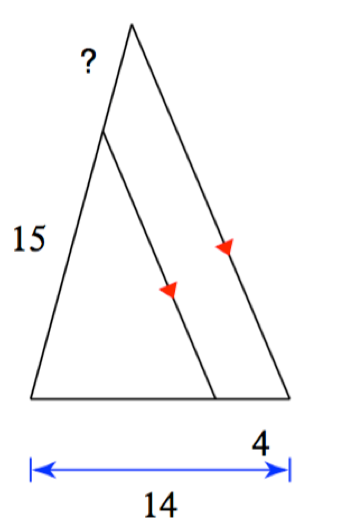 13. 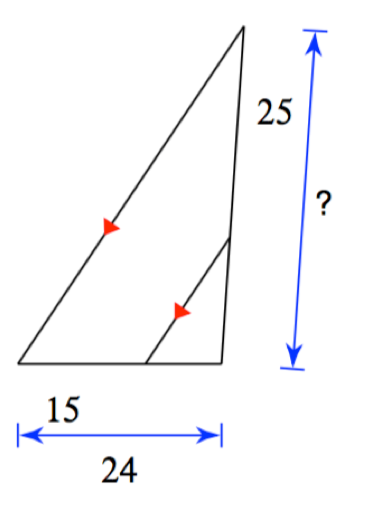 14. 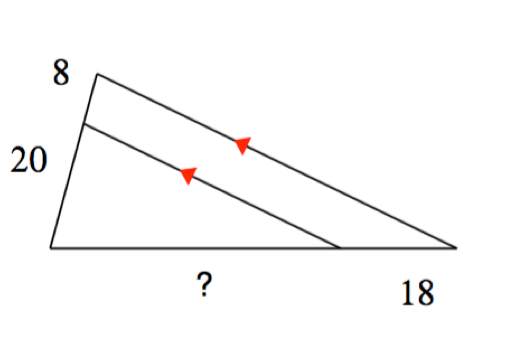 15. 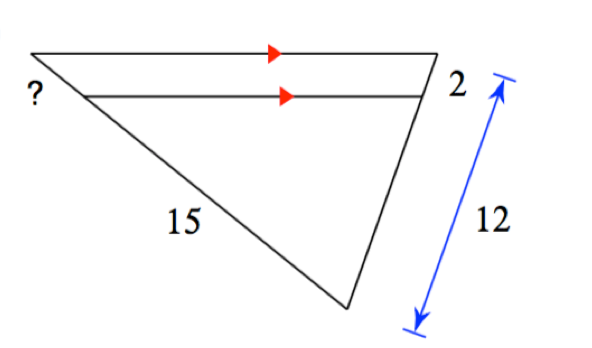 